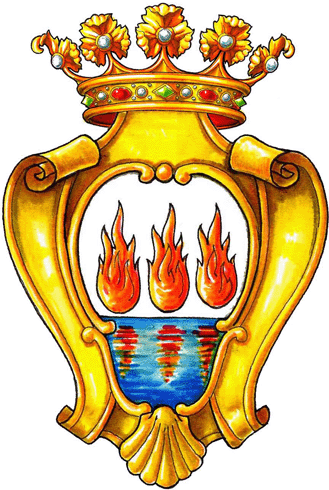 Avviso Pubblico per la selezione di proposte progettuali per la realizzazione di eventi e rassegne da svolgersi nell’ambito delle iniziative del “Carnevale 2024”ALLEGATO 1DOMANDA DI PARTECIPAZIONEIl/La sottoscritto/a (nome e cognome) ________________________________________________________C.F. ________________________nata/o a _________________________________ il _________________residente a _____________________ prov. ______ in ____________________________________ n. _____C.A.P. _____________ tel. ____________________________ cell. ________________________________e-mail/PEC _____________________________________________________________________________in qualità diLegale Rappresentante di __________________________________________________________________forma giuridica __________________________________________________________________________con sede legale a ______________________________________________________________ prov. ______in __________________________________________________________ n. civ. _______ C.A.P. ________tel. __________________________ cell.  ______________________________e-mail _______________________________________PEC  ________________________________________sito web ________________________________________________________________________________P. IVA _____________________________________ Cod. Fiscale_________________________________consapevole delle sanzioni penali previste in caso di dichiarazioni non veritiere e di falsità negli atti di cui all’art. 76 del D.P.R. 28 dicembre 2000, n. 445 e della conseguente decadenza dei benefici di cui all’art. 75 del citato decretoCHIEDEdi partecipare alla procedura indetta con l’Avviso pubblico in oggetto,per la realizzazione del progetto dal titolo “________________________________________________________________________________”,dal costo complessivo pari a € _______________________________________________ (in cifre e lettere).A tal fine allega la seguente documentazione:scheda soggetto proponente (ALLEGATO 2) compilata in ogni sua parte e sottoscritta dal legale rappresentante;scheda descrittiva della proposta progettuale (ALLEGATO 3), compilata in ogni sua parte e sottoscritta dal legale rappresentante del soggetto proponente;dichiarazione sostitutiva dell’atto di notorietà attestante il possesso dei requisiti di ammissibilità (ALLEGATO 4), sottoscritta dal legale rappresentante del soggetto proponente;modello di dichiarazione sostitutiva di informazione antimafia di ciascun soggetto obbligato (ALLEGATO 5); copia leggibile fronte/retro della carta di identità o altro documento di riconoscimento in corso di validità del legale rappresentante del soggetto proponente ai sensi dell'art. 35 del D.P.R. n. 445/2000.IL/LA SOTTOSCRITTO/A DICHIARA INOLTREdi essere a conoscenza dei contenuti dell’Avviso e della normativa di riferimento, e di accettarli incondizionatamente e integralmente;di essere a conoscenza dell’obbligo da parte del Comune di Foggia di pubblicare nella sezione “Amministrazione trasparente” del sito web istituzionale gli atti relativi all’Avviso pubblico in oggetto, così come prescritto e illustrato agli artt. 26 e 27 del D.lgs. 33/2013.Ai sensi dell’art. 13 del Regolamento EU 2016/679 dettato in materia di protezione delle persone fisiche con riguardo al trattamento dei dati personali, nonché alla libera circolazione di tali dati, i dati personali forniti dai candidati saranno raccolti per le finalità di gestione della selezione.datafirma _________________________________________________